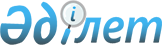 О внесении изменений в решение Ордабасинского районного маслихата от 20 декабря 2018 года № 37/1 "О районном бюджете на 2019-2021 годы"
					
			С истёкшим сроком
			
			
		
					Решение Ордабасинского районного маслихата Туркестанской области от 22 июля 2019 года № 47/2. Зарегистрировано Департаментом юстиции Туркестанской области 1 августа 2019 года № 5158. Прекращено действие в связи с истечением срока
      В соответствии с пунктом 5 статьи 109 Бюджетного кодекса Республики Казахстан от 4 декабря 2008 года, подпунктом 1) пункта 1 статьи 6 Закона Республики Казахстан от 23 января 2001 года "О местном государственном управлении и самоуправлении в Республике Казахстан" и решением Туркестанского областного маслихата от 12 июля 2019 года № 40/424-VI "О внесении изменений в решение Туркестанского областного маслихата от 12 декабря 2018 года № 33/347-VI "Об областном бюджете на 2019-2021 годы" зарегистрированного в Реестре государственной регистрации нормативных правовых актов за № 5144, Ордабасинский районный маслихат РЕШИЛ:
      1. Внести в решение Ордабасинского районного маслихата от 20 декабря 2018 года № 37/1 "О районном бюджете на 2019-2021 годы" (зарегистрировано в Реестре государственной регистрации нормативных правовых актов за № 4849, опубликовано 26 января 2019 года в газете "Ордабасы оттары" и в эталонном контрольном банке нормативных правовых актов Республики Казахстан в эталонном виде 29 января 2019 года) следующие изменения:
      пункт 1 изложить в следующей редакции:
      "1. Утвердить районный бюджет Ордабасинского района на 2019-2021 годы согласно приложениям 1, 2 и 3 соответственно, в том числе на 2019 год в следующих объемах:
      1) доходы – 24 947 874 тысяч тенге:
      налоговые поступления – 1 075 141 тысяч тенге;
      неналоговые поступления – 19 855 тысяч тенге;
      поступления от продажи основного капитала – 66 299 тысяч тенге;
      поступления трансфертов – 23 786 579 тысяч тенге;
      2) затраты – 25 056 612 тысяч тенге;
      3) чистое бюджетное кредитование – - 12 199 тысяч тенге:
      бюджетные кредиты – 26 513 тысяч тенге;
      погашение бюджетных кредитов – 38 712 тысяч тенге;
      4) сальдо по операциям с финансовыми активами – 0:
      приобретение финансовых активов – 0;
      поступления от продажи финансовых активов государства – 0;
      5) дефицит (профицит) бюджета – -96 539 тысяч тенге;
      6) финансирование дефицита (использование профицита) бюджета - 96 539 тысяч тенге:
      поступление займов – 26 513 тысяч тенге; 
      погашение займов – 38 712 тысяч тенге;
      используемые остатки бюджетных средств – 108 738 тысяч тенге.".
      2. Приложения 1, 4 к указанному решению изложить в новой редакции согласно приложениям 1, 2 к настоящему решению.
      3. Государственному учреждению "Аппарат Ордабасинского районного маслихата" в установленном законодательством Республики Казахстан порядке обеспечить:
      1) государственную регистрацию настоящего решения в территориальном органе юстиции;
      2) в течение десяти календарных дней со дня государственной регистрации настоящего решения направление его копии в бумажном и электронном виде на казахском и русском языках в Республиканское государственное предприятие на праве хозяйственного ведения "Институт законодательства и правовой информации Республики Казахстан" Министерства юстиции Республики Казахстан для официального опубликования и включения в Эталонный контрольный банк нормативных правовых актов Республики Казахстан;
      3) в течение десяти календарных дней со дня государственной регистрации настоящего решения направление его копии на официальное опубликование в периодические печатные издания, распространяемых на территории Ордабасинского района;
      4) размещение настоящего решения на интернет-ресурсе Ордабасинского районного маслихата после его официального опубликования.
      4. Настоящее решение вводится в действие с 1 января 2019 года.  Районный бюджет на 2019 год Перечень бюджетных программ развития районного бюджета на 2019-2021 год с разделением на бюджетные программы, направленные на реализацию бюджетных инвестиционных проектов (программ) и формирование юридических лиц
					© 2012. РГП на ПХВ «Институт законодательства и правовой информации Республики Казахстан» Министерства юстиции Республики Казахстан
				
      Председатель сессии

      районного маслихата

Б. Джумабеков

      Секретарь районного маслихата

Б. Садвахасов
Приложение 1 к решению
Ордабасинского районного
маслихата от 22 июля
2019 года № 47/2Приложение 1 к решению
Ордабасинского районного
маслихата от 20 декабря
2018 года № 37/1
Категория Наименование
Категория Наименование
Категория Наименование
Категория Наименование
Категория Наименование
Категория Наименование
Категория Наименование
Сумма, тысяч тенге
Класс
Класс
Класс
Класс
Класс
Класс
Сумма, тысяч тенге
Подкласс
Подкласс
Подкласс
Подкласс
Сумма, тысяч тенге
1
1
1
1
1
1
2
3
1. ДОХОДЫ
24 947 874
1
Налоговые поступления
1 075 141
01
01
Подоходный налог
383 913
2
2
Индивидуальный подоходный налог
383 913
03
03
Социальный налог
388 205
1
1
Социальный налог
388 205
04
04
Налоги на собственность
254 213
1
1
Налоги на имущество
247 263
5
5
Единый земельный налог
6 950
05
05
Внутренние налоги на товары, работы и услуги
37 040
2
2
Акцизы
7 895
3
3
Поступления за использование природных и других ресурсов
4 206
4
4
Сборы за ведение предпринимательской и профессиональной деятельности
24 518
5
5
Налог на игорный бизнес
421
07
07
Прочие налоги
140
1
1
Прочие налоги
140
08
08
Обязательные платежи, взимаемые за совершение юридически значимых действий и (или) выдачу документов уполномоченными на то государственными органами или должностными лицами
11 630
1
1
Государственная пошлина
11 630
2
Неналоговые поступления
19 855
01
01
Доходы от государственной собственности
7 838
1
1
Поступления части чистого дохода государственных предприятий
80
3
3
Дивиденды на государственные пакеты акций, находящиеся в государственной собственности 
237
5
5
Доходы от аренды имущества, находящегося в государственной собственности 
7 484
7
7
Вознаграждения по кредитам, выданным из государственного бюджета
37
04
04
Штрафы, пени, санкции, взыскания, налагаемые государственными учреждениями, финансируемыми из государственного бюджета, а также содержащимися и финансируемыми из бюджета (сметы расходов) Национального Банка Республики Казахстан
2 000
1
1
Штрафы, пени, санкции, взыскания, налагаемые государственными учреждениями, финансируемыми из государственного бюджета, а также содержащимися и финансируемыми из бюджета (сметы расходов) Национального Банка Республики Казахстан, за исключением поступлений от организаций нефтяного сектора и в Фонд компенсации потерпевшим
2 000
06
06
Прочие неналоговые поступления 
10 017
1
1
Прочие неналоговые поступления 
10 017
3
Поступления от продажи основного капитала 
66 299
03
03
Продажа земли и нематериальных активов
66 299
1
1
Продажа земли
66 299
4
Поступления трансфертов 
23 786 579
02
02
Трансферты из вышестоящих органов государственного управления
23 786 579
2
2
Трансферты из областного бюджета
23 786 579
Функциональная группа Наименование
Функциональная группа Наименование
Функциональная группа Наименование
Функциональная группа Наименование
Функциональная группа Наименование
Функциональная группа Наименование
Функциональная группа Наименование
Сумма, тысяч тенге
Функциональная подгруппа
Функциональная подгруппа
Функциональная подгруппа
Функциональная подгруппа
Функциональная подгруппа
Функциональная подгруппа
Сумма, тысяч тенге
Администратор бюджетных программ
Администратор бюджетных программ
Администратор бюджетных программ
Администратор бюджетных программ
Сумма, тысяч тенге
Программа
Программа
Сумма, тысяч тенге
2. ЗАТРАТЫ
25 056 612
01
Государственные услуги общего характера
415 350
1
1
Представительные, исполнительные и другие органы, выполняющие общие функции государственного управления
158 420
112
112
Аппарат маслихата района (города областного значения)
26 608
001
Услуги по обеспечению деятельности маслихата района (города областного значения)
26 608
122
122
Аппарат акима района (города областного значения)
131 812
001
Услуги по обеспечению деятельности акима района (города областного значения)
129 912
003
Капитальные расходы государственного органа
1 900
2
2
Финансовая деятельность
2 978
459
459
Отдел экономики и финансов района (города областного значения)
2 978
003
Проведение оценки имущества в целях налогообложения
2 443
010
Приватизация, управление коммунальным имуществом, постприватизационная деятельность и регулирование споров, связанных с этим
535
9
9
Прочие государственные услуги общего характера
253 952
458
458
Отдел жилищно-коммунального хозяйства, пассажирского транспорта и автомобильных дорог района (города областного значения)
112 997
001
Услуги по реализации государственной политики на местном уровне в области жилищно-коммунального хозяйства, пассажирского транспорта и автомобильных дорог
68 785
113
Целевые текущие трансферты из местных бюджетов
44 212
459
459
Отдел экономики и финансов района (города областного значения)
39 095
001
Услуги по реализации государственной политики в области формирования и развития экономической политики, государственного планирования, исполнения бюджета и управления коммунальной собственностью района (города областного значения)
39 095
467
467
Отдел строительства района (города областного значения)
101 860
040
Развитие объектов государственных органов
101 860
02
Оборона
37 369
1
1
Военные нужды
16 123
122
122
Аппарат акима района (города областного значения)
16 123
005
Мероприятия в рамках исполнения всеобщей воинской обязанности
16 123
2
2
Организация работы по чрезвычайным ситуациям
21 246
122
122
Аппарат акима района (города областного значения)
21 246
006
Предупреждение и ликвидация чрезвычайных ситуаций масштаба района (города областного значения)
18 246
007
Мероприятия по профилактике и тушению степных пожаров районного (городского) масштаба, а также пожаров в населенных пунктах, в которых не созданы органы государственной противопожарной службы
3 000
03
Общественный порядок, безопасность, правовая, судебная, уголовно-исполнительная деятельность
36 272
9
9
Прочие услуги в области общественного порядка и безопасности
36 272
458
458
Отдел жилищно-коммунального хозяйства, пассажирского транспорта и автомобильных дорог района (города областного значения)
36 272
021
Обеспечение безопасности дорожного движения в населенных пунктах
36 272
04
Образование
14 197 949
1
1
Дошкольное воспитание и обучение
1 761 469
464
464
Отдел образования района (города областного значения)
1 761 469
040
Реализация государственного образовательного заказа в дошкольных организациях образования
1 761 469
2
2
Начальное, основное среднее и общее среднее образование
12 003 468
464
464
Отдел образования района (города областного значения)
9 106 704
003
Общеобразовательное обучение
8 965 478
006
Дополнительное образование для детей
141 226
467
467
Отдел строительства района (города областного значения)
2 896 764
024
Строительство и реконструкция объектов начального, основного среднего и общего среднего образования
2 896 764
9
9
Прочие услуги в области образования
433 012
464
464
Отдел образования района (города областного значения)
433 012
001
Услуги по реализации государственной политики на местном уровне в области образования
14 196
005
Приобретение и доставка учебников, учебно-методических комплексов для государственных учреждений образования района (города областного значения)
355 613
015
Ежемесячные выплаты денежных средств опекунам (попечителям) на содержание ребенка-сироты (детей-сирот), и ребенка (детей), оставшегося без попечения родителей
37 269
067
Капитальные расходы подведомственных государственных учреждений и организаций
25 934
06
Социальная помощь и социальное обеспечение
2 932 244
1
1
Социальное обеспечение
2 032 670
451
451
Отдел занятости и социальных программ района (города областного значения)
2 028 587
005
Государственная адресная социальная помощь
2 028 587
464
464
Отдел образования района (города областного значения)
4 083
030
Содержание ребенка (детей), переданного патронатным воспитателям
4 083
2
2
Социальная помощь
845 537
451
451
Отдел занятости и социальных программ района (города областного значения)
845 537
002
Программа занятости
514 658
004
Оказание социальной помощи на приобретение топлива специалистам здравоохранения, образования, социального обеспечения, культуры и спорта в сельской местности в соответствии с законодательством Республики Казахстан
23 740
006
Оказание жилищной помощи
5 565
007
Социальная помощь отдельным категориям нуждающихся граждан по решениям местных представительных органов
69 085
010
Материальное обеспечение детей-инвалидов, воспитывающихся и обучающихся на дому
3 386
014
Оказание социальной помощи нуждающимся гражданам на дому
54 716
015
Территориальные центры социального обслуживания пенсионеров и инвалидов
6 701
017
Обеспечение нуждающихся инвалидов обязательными гигиеническими средствами и предоставление услуг специалистами жестового языка, индивидуальными помощниками в соответствии с индивидуальной программой реабилитации инвалида
104 488
023
Обеспечение деятельности центров занятости населения
63 198
9
9
Прочие услуги в области социальной помощи и социального обеспечения
54 037
451
451
Отдел занятости и социальных программ района (города областного значения)
54 037
001
Услуги по реализации государственной политики на местном уровне в области обеспечения занятости и реализации социальных программ для населения
39 808
011
Оплата услуг по зачислению, выплате и доставке пособий и других социальных выплат
8 984
021
Капитальные расходы государственного органа
750
050
Реализация Плана мероприятий по обеспечению прав и улучшению качества жизни инвалидов в Республике Казахстан на 2012 – 2018 годы
4 495
07
Жилищно-коммунальное хозяйство
3 221 731
1
1
Жилищное хозяйство
1 762 913
458
458
Отдел жилищно-коммунального хозяйства, пассажирского транспорта и автомобильных дорог района (города областного значения)
847 365
033
Проектирование, развитие и (или) обустройство инженерно-коммуникационной инфраструктуры
847 365
467
467
Отдел строительства района (города областного значения)
915 548
003
Проектирование и (или) строительство, реконструкция жилья коммунального жилищного фонда
16 628
004
Проектирование, развитие и (или) обустройство инженерно-коммуникационной инфраструктуры
710 984
098
Приобретение жилья коммунального жилищного фонда
187 936
2
2
Коммунальное хозяйство
826 456
458
458
Отдел жилищно-коммунального хозяйства, пассажирского транспорта и автомобильных дорог района (города областного значения)
826 456
012
Функционирование системы водоснабжения и водоотведения
227 305
048
Развитие благоустройства городов и населенных пунктов
291 822
058
Развитие системы водоснабжения и водоотведения в сельских населенных пунктах
307 329
3
3
Благоустройство населенных пунктов
632 362
458
458
Отдел жилищно-коммунального хозяйства, пассажирского транспорта и автомобильных дорог района (города областного значения)
632 362
015
Освещение улиц в населенных пунктах
24 623
018
Благоустройство и озеленение населенных пунктов
607 739
08
Культура, спорт, туризм и информационное пространство
494 194
1
1
Деятельность в области культуры
103 682
455
455
Отдел культуры и развития языков района (города областного значения)
103 682
003
Поддержка культурно-досуговой работы
103 682
2
2
Спорт
208 082
465
465
Отдел физической культуры и спорта района (города областного значения)
193 529
001
Услуги по реализации государственной политики на местном уровне в сфере физической культуры и спорта
10 437
005
Развитие массового спорта и национальных видов спорта
155 410
006
Проведение спортивных соревнований на районном (города областного значения) уровне
14 000
007
Подготовка и участие членов сборных команд района (города областного значения) по различным видам спорта на областных спортивных соревнованиях
13 682
467
467
Отдел строительства района (города областного значения)
14 553
008
Развитие объектов спорта
14 553
3
3
Информационное пространство
115 192
455
455
Отдел культуры и развития языков района (города областного значения)
88 085
006
Функционирование районных (городских) библиотек
78 729
007
Развитие государственного языка и других языков народа Казахстана
9 356
456
456
Отдел внутренней политики района (города областного значения)
27 107
002
Услуги по проведению государственной информационной политики
27 107
9
9
Прочие услуги по организации культуры, спорта, туризма и информационного пространства
67 238
455
455
Отдел культуры и развития языков района (города областного значения)
10 310
001
Услуги по реализации государственной политики на местном уровне в области развития языков и культуры
9 696
032
Капитальные расходы подведомственных государственных учреждений и организаций
614
456
456
Отдел внутренней политики района (города областного значения)
56 928
001
Услуги по реализации государственной политики на местном уровне в области информации, укрепления государственности и формирования социального оптимизма граждан
24 131
003
Реализация мероприятий в сфере молодежной политики
32 797
09
Топливно-энергетический комплекс и недропользование
842 039
1
1
Топливо и энергетика
16 962
458
458
Отдел жилищно-коммунального хозяйства, пассажирского транспорта и автомобильных дорог района (города областного значения)
16 962
019
Развитие теплоэнергетической системы
16 962
9
9
Прочие услуги в области топливно-энергетического комплекса и недропользования
825 077
458
458
Отдел жилищно-коммунального хозяйства, пассажирского транспорта и автомобильных дорог района (города областного значения)
825 077
036
Развитие газотранспортной системы
825 077
10
Сельское, водное, лесное, рыбное хозяйство, особо охраняемые природные территории, охрана окружающей среды и животного мира, земельные отношения
347 904
1
1
Сельское хозяйство
279 465
462
462
Отдел сельского хозяйства района (города областного значения)
24 508
001
Услуги по реализации государственной политики на местном уровне в сфере сельского хозяйства
24 508
473
473
Отдел ветеринарии района (города областного значения)
254 957
001
Услуги по реализации государственной политики на местном уровне в сфере ветеринарии
17 626
005
Обеспечение функционирования скотомогильников (биотермических ям)
1 284
007
Организация отлова и уничтожения бродячих собак и кошек
4 620
008
Возмещение владельцам стоимости изымаемых и уничтожаемых больных животных, продуктов и сырья животного происхождения
6 993
009
Проведение ветеринарных мероприятий по энзоотическим болезням животных
31 861
010
Проведение мероприятий по идентификации сельскохозяйственных животных
2 110
011
Проведение противоэпизоотических мероприятий
190 463
6
6
Земельные отношения
25 604
463
463
Отдел земельных отношений района (города областного значения)
25 604
001
Услуги по реализации государственной политики в области регулирования земельных отношений на территории района (города областного значения)
22 716
006
Землеустройство, проводимое при установлении границ районов, городов областного значения, районного значения, сельских округов, поселков, сел
2 888
9
9
Прочие услуги в области сельского, водного, лесного, рыбного хозяйства, охраны окружающей среды и земельных отношений
42 835
459
459
Отдел экономики и финансов района (города областного значения)
42 835
099
Реализация мер по оказанию социальной поддержки специалистов
42 835
11
Промышленность, архитектурная, градостроительная и строительная деятельность
38 965
2
2
Архитектурная, градостроительная и строительная деятельность
38 965
467
467
Отдел строительства района (города областного значения)
25 074
001
Услуги по реализации государственной политики на местном уровне в области строительства
25 074
468
468
Отдел архитектуры и градостроительства района (города областного значения)
13 891
001
Услуги по реализации государственной политики в области архитектуры и градостроительства на местном уровне
13 891
12
Транспорт и коммуникации
719 007
1
1
Автомобильный транспорт
719 007
458
458
Отдел жилищно-коммунального хозяйства, пассажирского транспорта и автомобильных дорог района (города областного значения)
719 007
045
Капитальный и средний ремонт автомобильных дорог районного значения и улиц населенных пунктов
719 007
13
Прочие
635 264
3
3
Поддержка предпринимательской деятельности и защита конкуренции
22 433
469
469
Отдел предпринимательства района (города областного значения)
22 433
001
Услуги по реализации государственной политики на местном уровне в области развития предпринимательства и промышленности
22 433
9
9
Прочие
612 831
455
455
Отдел культуры и развития языков района (города областного значения)
11 587
052
Реализация мероприятий по социальной и инженерной инфраструктуре в сельских населенных пунктах в рамках проекта "Ауыл-Ел бесігі"
11 587
458
458
Отдел жилищно-коммунального хозяйства, пассажирского транспорта и автомобильных дорог района (города областного значения)
121 953
062
Реализация мероприятий по социальной и инженерной инфраструктуре в сельских населенных пунктах в рамках проекта "Ауыл-Ел бесігі"
121 953
459
459
Отдел экономики и финансов района (города областного значения)
202 809
008
Разработка или корректировка, а также проведение необходимых экспертиз технико-экономических обоснований местных бюджетных инвестиционных проектов и конкурсных документаций проектов государственно-частного партнерства, концессионных проектов, консультативное сопровождение проектов государственно-частного партнерства и концессионных проектов
19 786
012
Резерв местного исполнительного органа района (города областного значения)
18 500
026
Целевые текущие трансферты бюджетам города районного значения, села, поселка, сельского округа на повышение заработной платы отдельных категорий гражданских служащих, работников организаций, содержащихся за счҰт средств государственного бюджета, работников казҰнных предприятий
145 082
066
Целевые текущие трансферты бюджетам города районного значения, села, поселка, сельского округа на повышение заработной платы отдельных категорий административных государственных служащих
19 441
464
464
Отдел образования района (города областного значения)
276 482
076
Целевые текущие трансферты бюджетам города районного значения, села, поселка, сельского округа на реализацию мероприятий по социальной и инженерной инфраструктуре в сельских населенных пунктах в рамках проекта "Ауыл-Ел бесігі"
276 482
14
Обслуживание долга
42
1
1
Обслуживание долга
42
459
459
Отдел экономики и финансов района (города областного значения)
42
021
Обслуживание долга местных исполнительных органов по выплате вознаграждений и иных платежей по займам из областного бюджета
42
15
Трансферты
1 138 282
1
1
Трансферты
1 138 282
459
459
Отдел экономики и финансов района (города областного значения)
1 138 282
006
Возврат неиспользованных (недоиспользованных) целевых трансфертов
2 007
024
Целевые текущие трансферты из нижестоящего бюджета на компенсацию потерь вышестоящего бюджета в связи с изменением законодательства
493 502
038
Субвенции
642 773
3. ЧИСТОЕ БЮДЖЕТНОЕ КРЕДИТОВАНИЕ
-12 199
Функциональная группа Наименование
Функциональная группа Наименование
Функциональная группа Наименование
Функциональная группа Наименование
Функциональная группа Наименование
Функциональная группа Наименование
Функциональная группа Наименование
Под функция
Под функция
Под функция
Под функция
Под функция
Сумма, тысяч тенге
Администратор бюджетной программы
Администратор бюджетной программы
Администратор бюджетной программы
Сумма, тысяч тенге
Программа
Программа
Сумма, тысяч тенге
Бюджетные кредиты
26 513
10
10
Сельское, водное, лесное, рыбное хозяйство, особо охраняемые природные территории, охрана окружающей среды и животного мира, земельные отношения
26 513
9
9
Прочие услуги в области сельского, водного, лесного, рыбного хозяйства, охраны окружающей среды и земельных отношений
26 513
459
Отдел экономики и финансов района (города областного значения)
26 513
018
Бюджетные кредиты для реализации мер социальной поддержки специалистов
26 513
Категория Наименование
Категория Наименование
Категория Наименование
Категория Наименование
Категория Наименование
Категория Наименование
Категория Наименование
Сумма, тысяч тенге
Класс
Класс
Класс
Класс
Класс
Сумма, тысяч тенге
Подкласс
Подкласс
Подкласс
Сумма, тысяч тенге
Программа
Программа
Сумма, тысяч тенге
Погашение бюджетных кредитов
38 712
5
5
Погашение бюджетных кредитов
38 712
1
1
Погашение бюджетных кредитов
38 712
1
Погашение бюджетных кредитов, выданных из государственного бюджета
38 712
4. САЛЬДО ПО ОПЕРАЦИЯМ С ФИНАНСОВЫМИ АКТИВАМИ
0
Приобретение финансовых активов
0
Поступления от продажи финансовых активов государства
0
5. ДЕФИЦИТ (ПРОФИЦИТ) БЮДЖЕТА
- 96 539
6. ФИНАНСИРОВАНИЕ ДЕФИЦИТА (ИСПОЛЬЗОВАНИЕ ПРОФИЦИТА) БЮДЖЕТА
96 539
Категория Наименование
Категория Наименование
Категория Наименование
Категория Наименование
Категория Наименование
Категория Наименование
Категория Наименование
Сумма, тысяч тенге
Класс
Класс
Класс
Класс
Класс
Сумма, тысяч тенге
Подкласс
Подкласс
Подкласс
Сумма, тысяч тенге
Программа
Программа
Сумма, тысяч тенге
Поступления займов
26 513
7
7
Поступления займов
26 513
01
01
Внутренние государственные займы
26 513
2
Договоры займа
26 513
Функциональная группа Наименование
Функциональная группа Наименование
Функциональная группа Наименование
Функциональная группа Наименование
Функциональная группа Наименование
Функциональная группа Наименование
Функциональная группа Наименование
Сумма, тысяч тенге
Под функция
Под функция
Под функция
Под функция
Под функция
Сумма, тысяч тенге
Администратор бюджетной программы
Администратор бюджетной программы
Администратор бюджетной программы
Сумма, тысяч тенге
Программа
Программа
Сумма, тысяч тенге
Погашение займов
38 712
16
16
Погашение займов
38 712
1
1
Погашение займов
38 712
459
Отдел экономики и финансов района (города областного значения
38 712
005
Погашение долга местного исполнительного органа перед вышестоящим бюджетом
38 712
Категория Наименование
Категория Наименование
Категория Наименование
Категория Наименование
Категория Наименование
Категория Наименование
Категория Наименование
Сумма, тысяч тенге
Класс
Класс
Класс
Класс
Класс
Сумма, тысяч тенге
Подкласс
Подкласс
Подкласс
Сумма, тысяч тенге
Программа
Программа
Сумма, тысяч тенге
8
8
Используемые остатки бюджетных средств
108 738Приложение 2 к решению
Ордабасинского районного
маслихата от 22 июля
2019 года № 47/2Приложение 4 к решению
Ордабасинского районного
маслихата от 20 декабря
2018 года № 37/1
Функциональная группа Наименование
Функциональная группа Наименование
Функциональная группа Наименование
Функциональная группа Наименование
Функциональная группа Наименование
Функциональная подгруппа
Функциональная подгруппа
Функциональная подгруппа
Функциональная подгруппа
Администратор бюджетных программ
Администратор бюджетных программ
Администратор бюджетных программ
Программа
Программа
1
1
1
1
2
2. ЗАТРАТЫ
01
Представительные, исполнительные и другие органы, выполняющие общие функции государственного управления
9
Прочие государственные услуги общего характера
467
Отдел строительства района (города областного значения)
040
Развитие объектов государственных органов
04
Образование
2
Начальное, основное среднее и общее среднее образование
467
Отдел строительства района (города областного значения)
024
Строительство и реконструкция объектов начального, основного среднего и общего среднего образования
07
Жилищно-коммунальное хозяйство
1
Жилищное хозяйство
458
Отдел жилищно-коммунального хозяйства, пассажирского транспорта и автомобильных дорог района (города областного значения)
033
Проектирование, развитие и (или) обустройство инженерно-коммуникационной инфраструктуры
467
Отдел строительства района (города областного значения)
003
Проектирование и (или) строительство, реконструкция жилья коммунального жилищного фонда
004
Проектирование, развитие и (или) обустройство инженерно-коммуникационной инфраструктуры
098
Приобретение жилья коммунального жилищного фонда
2
Коммунальное хозяйство
458
Отдел жилищно-коммунального хозяйства, пассажирского транспорта и автомобильных дорог района (города областного значения)
048
Развитие благоустройства городов и населенных пунктов
058
Развитие системы водоснабжения и водоотведения в сельских населенных пунктах
08
Культура, спорт, туризм и информационное пространство
2
Спорт
467
Отдел строительства района (города областного значения)
008
Развитие объектов спорта
09
Топливно-энергетический комплекс и недропользование
1
Топливо и энергетика
458
Отдел жилищно-коммунального хозяйства, пассажирского транспорта и автомобильных дорог района (города областного значения)
019
Развитие теплоэнергетической системы
9
Прочие услуги в области топливно-энергетического комплекса и недропользования
458
Отдел жилищно-коммунального хозяйства, пассажирского транспорта и автомобильных дорог района (города областного значения)
036
Развитие газо-транспортной системы